21.04.2020   Е-71   Веб-консультація до ЗНО № 11Пунктуаційні та стилістичні помилки. Тренувальні тести.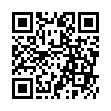 Навчальне відео «Типові пунктуаційні помилки» 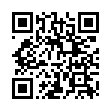 Навчальне відео «Стилістичні помилки. Пряме та переносне значення слів » Ознайомтесь із теоретичним матеріалом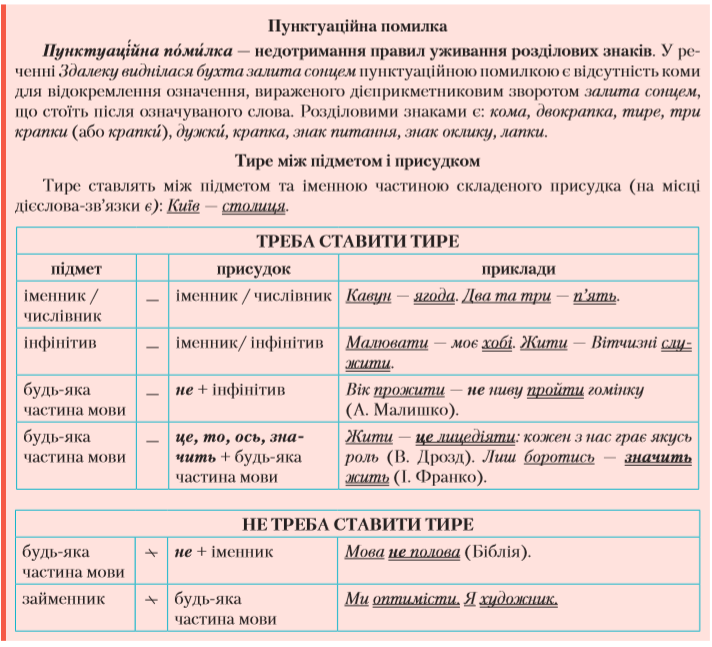 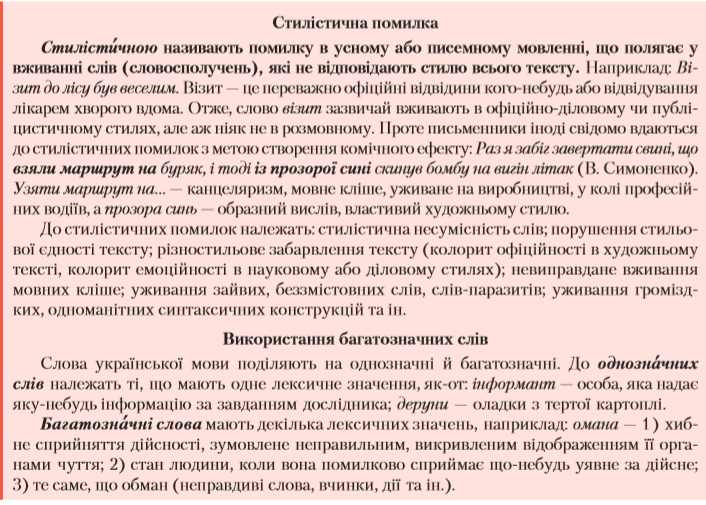 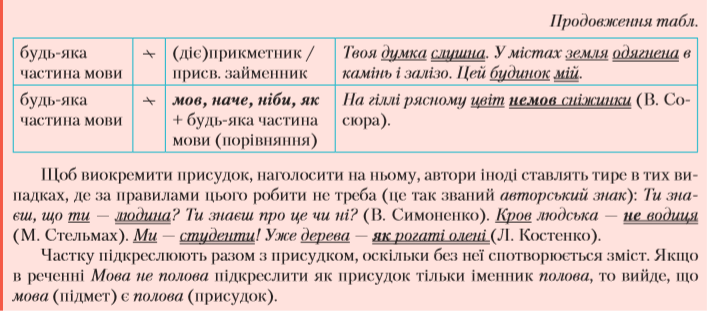 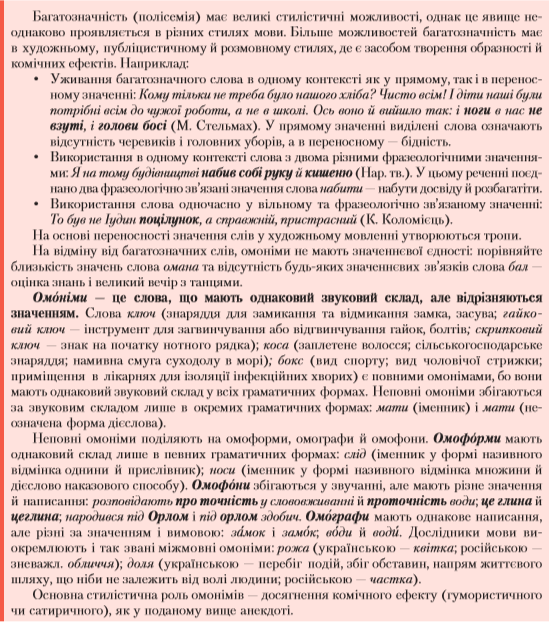 Тренувальні тестиВаріант 1. Пройдіть онлайн-тестування, перейшовши за посиланнямhttps://naurok.com.ua/test/start/194691https://naurok.com.ua/test/start/175829Варіант 2. Виконайте тест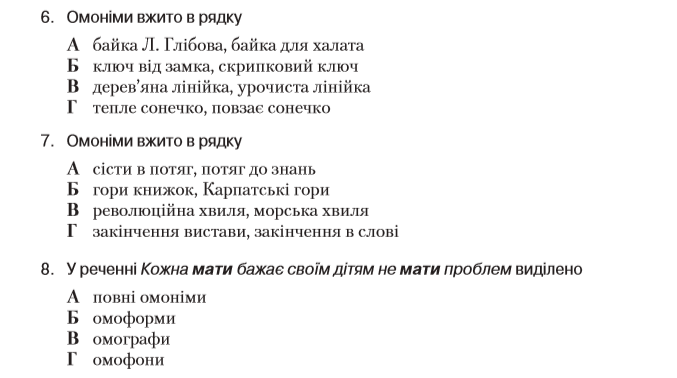 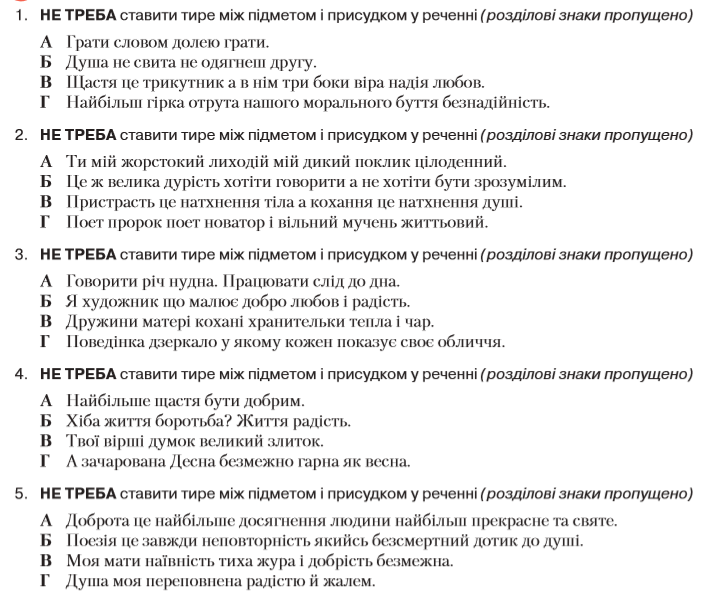 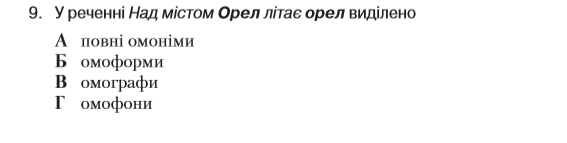 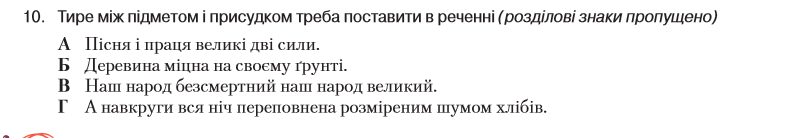 